Хозяйственно-бытовое обслуживание в МБДОУ № 261.         Учреждение оснащено необходимым оборудованием, отвечающим требованиям стандартов, технических условий, других нормативных документов и обеспечивающими надлежащее качество предоставляемых услуг.2.         Учреждение обеспечено всеми средствами коммунально-бытового обслуживания и оснащено телефонной и интернет связью.3.         В Учреждении располагаются сопутствующие помещения (медицинские, пищеблок, прачечная и т.д.), а также служебно-бытовые помещения для персонала.4.         Указанные помещения отвечают санитарно-эпидемиологическим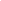 требованиям, обеспечивающим условия для разных видов двигательной, игровой и умственной активности детей, принятым СанПин, правилам противопожарной безопасности, и защищены от воздействия факторов, отрицательно, влияющих на качество     предоставляемых услуг (повышенной/пониженной температуры, влажности воздуха, запыленности, загрязненности, шума, вибрации и т.д.)5.         Оборудование используется строго по назначению в соответствии с эксплуатационными документами, содержатся в технически исправном состоянии. Пригодность к эксплуатации специального оборудования, приборов и аппаратуры подтверждается проверкой.Периодичность проверки оборудования определяется его эксплуатационными документами, либо (при отсутствии четкого указания данного параметра в эксплуатационных документах) документом, регламентирующим работу учреждения.6.         Неисправное оборудование заменяется, ремонтируется (если они подлежат ремонту) или изымается из эксплуатации. Пригодность к эксплуатации отремонтированного оборудования подтверждается проверкой.    Муниципальное бюджетное дошкольное             образовательное учреждение       «Детский сад №26 «Золотая рыбка»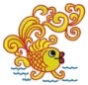     Муниципальное бюджетное дошкольное             образовательное учреждение       «Детский сад №26 «Золотая рыбка»Адрес: 623752 Свердловская область,  г. Реж, ул. Чапаева, д. 23
Тел.: 8 (34364)  3 88 80     Email: detsad_zolotayrubka@mail.ru